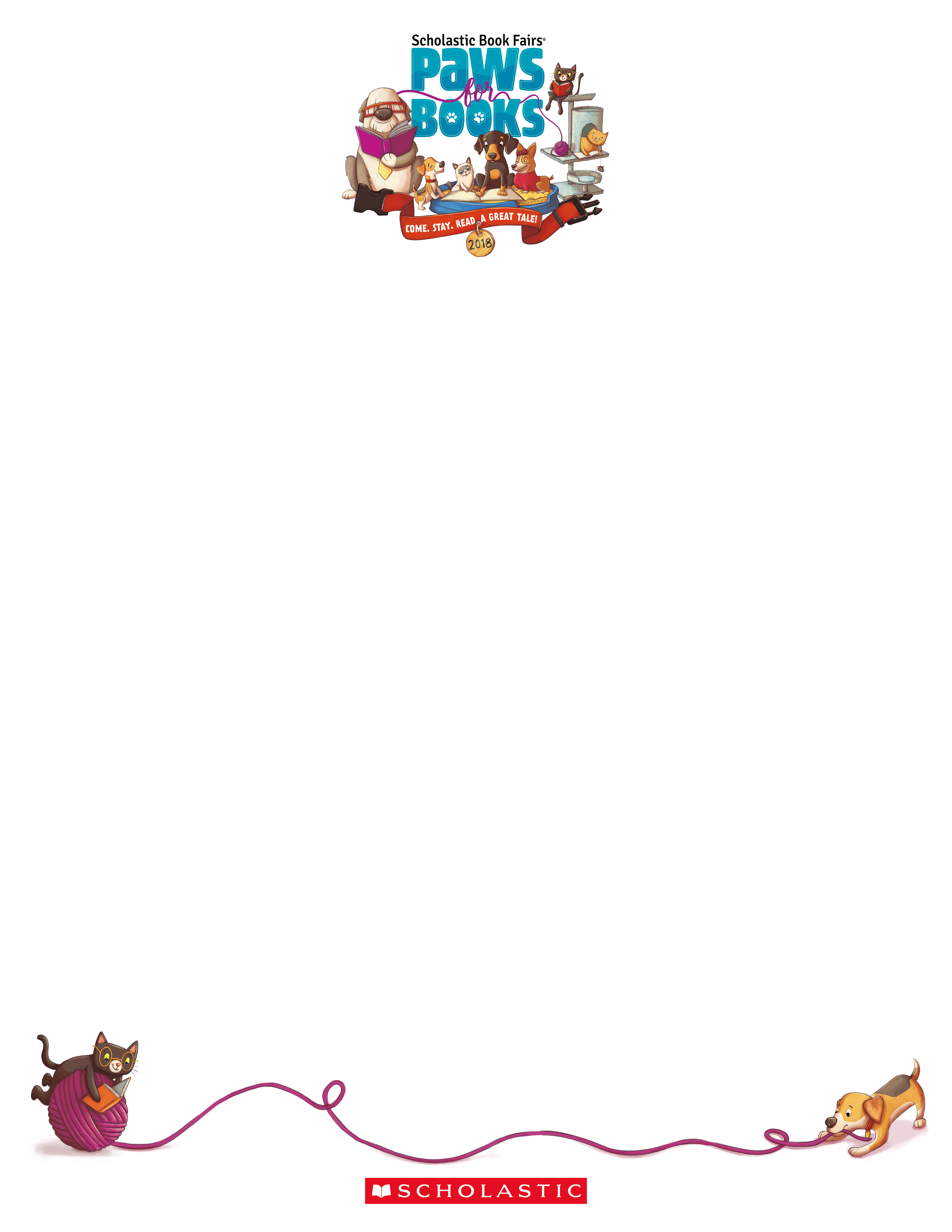 Dear Parents,SCHOLASTIC BOOK FAIR is back! This year’s “Paws for Books” Book Fair starts Tuesday, February 20 through Friday, February 23rd.  Family Night & Character Parade is Thursday, February 22 from 6pm to 8pm. Students love their pets and animals, and we are so excited to bring a few “paw prints” into this year’s theme.The "All for Books" loose change collection will also be held Feb. 20-23. Scholastic matches the total amount collected and donates that amount in books to a children's charity. Each homeroom teacher gets to choose books for his/her classroom with the money their class raises. The homeroom who collects the most money will win a lunch party.Students will shop during their media times, but because of President’s Day holiday, classrooms with media on Monday will shop at other times – complete schedule attached in the Paw Print News! Each classroom will visit the fair just once – so if you plan on your child shopping during the day, please make sure to send Book Fair money starting February 20. Parents as always are invited to shop with their children and to volunteer for the fair. We need many helpers to make this event great!Family Night & Character Parade will be Thursday, February 22 from 6pm to 8pm. (Character Parade from 6:30-7:00.) Also on this evening, Mrs. Ardrey will be holding her Art Show. We will have a special guest reader and food trucks! So much fun!Watch your Inbox for emails from CSPN with links to our online fair, volunteer Sign-Up Genius and Teacher Wish Lists.Thank you in advance for making the Book Fair a success!Michele Mallory, Ellie Bakelaar and Clerisa SmithYour Book Fair Co-Chairs 